บันทึกข้อความ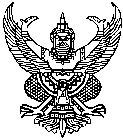 ส่วนราชการ  มหาวิทยาลัยราชภัฏสกลนคร สำนักงานอธิการบดี กองนโยบายและแผน   โทร.  76ที่  อว ๐62๑ /ว 856                                 วันที่   11   พฤศจิกายน  ๒๕๖4เรื่อง  ขอความอนุเคราะห์จัดทำข้อมูลสรุปตัวชี้วัดและผลลัพธ์จากการดำเนินงานโครงการยกระดับเศรษฐกิจและสังคมรายตำบลแบบบูรณาการ
เรียน  «F2» («F3»)

           1. ต้นเรื่อง/เรื่องเดิม               ตามหนังสือกระทรวงการอุดมศึกษา วิทยาศาสตร์ วิจัยและนวัตกรรม ที่ อว 0224.1/ว17008 ลงวันที่ 8 พฤศจิกายน 2564 เรื่อง การจัดทำข้อมูลสรุปตัวชี้วัดและผลลัพธ์จากการดำเนินงานโครงการยกระดับเศรษฐกิจและสังคมรายตำบลแบบบูรณาการ หน่วยงานของท่านได้ดำเนินการพัฒนาตำบลภายใต้โครงการยกระดับเศรษฐกิจรายตำบลแบบบูรณาการ 1 ตำบล 1 มหาวิทยาลัย และมีการดำเนินกิจกรรมจำนวน 4 กิจกรรมหลัก ได้แก่ การพัฒนาสัมมาชีพการพัฒนาสัมมาชีพและสร้างอาชีพใหม่ (การยกระดับสินค้า OTOP/อาชีพอื่นๆ) การสร้างและพัฒนา Creative Economy (การยกระดับการท่องเที่ยว) การนำองค์ความรู้ไปช่วยบริการชุมชน (Health Care/เทคโนโลยีด้านต่างๆ) และการส่งเสริมด้านสิ่งแวดล้อม/Circular Economy (การเพิ่มรายได้หมุนเวียนให้แก่ชุมชน) ให้แก่ชุมชน ตามรูปแบบกิจกรรมที่จะเข้าไปดำเนินการในพื้นที่ที่รับผิดชอบ และให้บรรลุเป้าหมายตามวัตถุประสงค์ของโครงการ นั้น           2. ข้อเท็จจริง               มหาวิทยาลัยจะต้องรวบรวมข้อมูลสรุปตัวชี้วัดและผลลัพธ์จากการดำเนินงานโครงการยกระดับเศรษฐกิจและสังคมรายตำบลแบบบูรณาการ ระดับตำบล (TSI) และระดับมหาวิทยาลัย (USI) และจัดส่งให้กับสำนักปลัดกระทรวงการอุดมศึกษาฯ ภายในวันที่ 15 ธันวาคม 2564           3. ข้อเสนอพิจารณา              ในการนี้ มหาวิทยาลัย จึงขอความอนุเคราะห์ตำบลของท่านดำเนินการจัดทำข้อมูลสรุปตัวชี้วัดและผลลัพธ์จากการดำเนินงานโครงการยกระดับเศรษฐกิจและสังคมรายตำบลแบบบูรณาการ ระดับตำบล (TSI) ตามแบบฟอร์ม (เอกสารแนบ) กำหนดส่งภายในวันพฤหัสบดีที่ 25 พฤศจิกายน 2564 เมื่อท่านดำเนินการเรียบร้อยแล้วกรุณาส่งทางอีเมลล์ plan@snru.ac.th เพื่อจักรวบรวมและจัดทำข้อมูลสรุปตัวชี้วัดและผลลัพธ์ระดับมหาวิทยาลัย (USI) ต่อไป              จึงเรียนมาเพื่อโปรดพิจารณา และพิจารณาดำเนินการต่อไปจักขอบคุณยิ่ง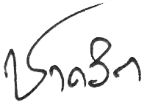                                             (ผู้ช่วยศาสตราจารย์ชาคริต  ชาญชิตปรีชา)
                      รักษาราชการแทนอธิการบดีมหาวิทยาลัยราชภัฏสกลนคร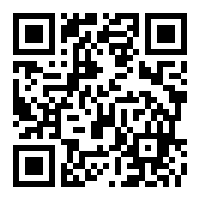 .........................ร่าง/พิมพ์
.....................................ตรวจ
